INTRODUCCIÓN AL CONOCIMIENTO GEOGRÁFICOEstablecimiento: Instituto Superior de Profesorado N° 7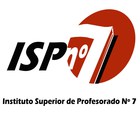 Carrera: GeografíaCurso: Primer añoCátedra: Introducción al Conocimiento GeográficoCiclo lectivo: 2014Profesor: Daniel GuzmánFUNDAMENTACIÓNLa obligatoriedad de la escuela secundaria abre un nuevo horizonte que nos convoca a repensar la formación de sus profesores con una perspectiva aún más desafiantes, como la de encontrar nuevos y diferentes caminos para constituirse en un espacio de la transmisión y recreación de conocimientos valiosos para los jóvenes y para la sociedad.La Geografía intenta actualmente dar repuestas a una demanda compleja de producción de conocimientos ligados a la globalización, el cambio climático, el desarrollo humano, el desarrollo sustentable, entre otros temas. La disciplina enfrenta así el desafío de comprender el funcionamiento del sistema natural y la acción de los grupos humanos involucrados en diversos problemas que afectan a las sociedades y a los territorios.Los complejos procesos de transformación territorial exigen un abordaje integral y relacional, ya que no basta con identificar cada uno de los objetos o elementos que conforman el espacio, sino que resulta tanto o más importante comprender sus interrelaciones.La esencia de la Geografía desde su configuración como ciencia moderna hasta nuestros días, se cristaliza en la doble vertiente del estudio del espacio y de las relaciones del hombre con su ambiente.Esta estructura curricular está diagramada, para dar respuestas al marco teórico introductorio de la GEOGRAFIA como ciencia y su praxis, en el contexto de nuevos tiempos con grandes rupturas paradigmáticas.La evolución de esta ciencia social se la estudia, articulando el pensamiento científico con los actores y factores sociales, políticos, económicos, culturales y ambientales. Así, la Geografía puede pensarse, como un dominio sistematizado de conocimientos complejos, heterogéneos y muy significativos.	Se hará hincapié en el análisis del espacio geográfico y en especial en las distintas concepciones que hay sobre el mismo. Se abordará también, el estudio de las técnicas, valiosas en cuanto ayudan a la interpretación científica de los fenómenos geográficos. La actual difusión de las modernas tecnologías de información hace imprescindible la inclusión de la informática como instrumento  de apoyo.	Los temas planteados se completan con una reseña sobre las marchas metodológicas propias e inherentes a la Geografía.	Estudiando la historia de la cartografía y del pensamiento geográfico, se lograrán identificar las complejas realidades dinámicas y problematizadoras de nuestra superficie terrestre.PROPÓSITOS-Promover la comprensión crítica de las distintas corrientes geográficas en su contexto histórico, para entender la importancia de esta ciencia en el mundo globalizado.-Incentivar instancias de lecturas que ayuden al alumno a reflexionar sobre la construcción teórica de la ciencia geográfica.-Brindar instancias de trabajo colaborativo para que los futuros docentes elaboren propuestas didácticas sobre los contenidos teóricos estudiados.OBJETIVOS- Conocer la conformación disciplinar de la Geografía en el contexto del desarrollo de las Ciencias Sociales.- Analizar el desarrollo y alcance de las escuelas de pensamiento geográfico de las últimas décadas.- Interpretar los multifacéticos cambios interseculares, que afectan e involucran la organización de los espacios geográficos, en distintas escalas.- Distinguir el perfil del geógrafo en su ejercicio docente y sus compromisos interdisciplinarios en el campo de la investigación educativa.- Reconocer la perspectiva histórica del pensamiento geográfico y los relevantes aportes  científicos de geógrafos pioneros.- Interpretar la cartografía como sistemas de representación y como instrumento de análisis del espacio geográfico.- Valorar la formación y construcción curricular de la Geografía, al  igual que su Formación Permanente Continua, en el contexto de las Ciencias Sociales.CONTENIDOSMódulo 1: “El cuerpo de la Geografía”Etimología de la palabra Geografía. Cauces en el marco general de la Ciencia. Hacia una definición crítica de la Geografía.Campo y objeto de estudio de la Geografía.Marco general. Enfoques. Métodos.  La Geografía y las Ciencias Sociales. Los principios de la Geografía.Bibliografía*Svarzman José y otros. Hacer Geografía en la Escuela (Capítulo 2). Ediciones Novedades Educativas. Buenos Aires. 2007.*Pickenhayn Jorge. Nueva didáctica de la Geografía (Capítulo 2). Editorial Plus Ultra. Buenos Aires. 1987.Módulo 2: “Originalidades de la Geografía”La Geografía y los fines de la Educación.Compromiso del educador en relación con la problemática de la ciencia geográfica.La conciencia territorial como meta pedagógica.La enseñanza, la ciencia, las humanidades.Lo que “no es” Geografía.El sentido de la enseñanza de la geografía en la escuela.Bibliografía*Pickenhayn Jorge. Nueva didáctica de la Geografía (Capítulo 1 y 4). Editorial Plus Ultra. Buenos Aires. 1987.**Svarzman José y otros. Hacer Geografía en la Escuela (Capítulo1). Ediciones Novedades Educativas. Buenos Aires. 2007.Módulo 3: “Los comienzos del pensamiento geográfico”La Geografía en la antigüedad. El mundo griego: Escuelas Jónica, Pitagórica, Metropolitana y Alejandrina. La Geografía en el mundo romano.La Geografía en la Edad Media. La tradición cosmográfica, del Islam a la Europa cristiana.Bibliografía*Capel Horacio. Las Nuevas Geografías. Salvat Ediciones. Barcelona. 1991.*Jofre Ana. Geografía Ambiental y Socioeconómica (Capítulo 1). Editorial Docencia. Buenos Aires. 1999.*Ortega Valcárcel. Los horizontes de la Geografía (Capítulo 3). Editorial Ariel. Barcelona.Módulo 4: “La formación de la Geografía Científica”La Geografía Moderna. Los aportes de Bernardo Varenius. Los proyectos de Huboldt y Ritter.Bibliografía*Daus Federico. ¿Qué es la Geografía? (Capítulos 1, 2 y 3)  Editorial Columba. Buenos Aires. *Jofre Ana. Geografía Ambiental y Socioeconómica (Capítulo 1). Editorial Docencia. Buenos Aires. 1999.Módulo 5: “La Geografía Científica”Características del positivismo. El determinismo geográfico. Federico Ratzel y su obra. El posibilismo geográfico: Vidal de la Blache y su escuela. Carl Sauer y la Geografía cultural.Bibliografía*Jofre Ana. Geografía Ambiental y Socioeconómica (Capítulo 1). Editorial Docencia. Buenos Aires. 1999.*Svarzman José y otros. Hacer Geografía en la Escuela (Capítulo 2). Ediciones Novedades Educativas. Buenos Aires. 2007.Módulo 6: “Las tendencias actuales”Enfoque locacional. Neopositivismo. Karl Popper.Origen, formación y establecimiento de la Nueva Geografía.Principales escuela en donde se desarrolló la Geografía Teorética.Tendencias críticas y humanistas. Enfoque fenonenológico. La Geografía humanista. La Geografía de la percepción y del comportamiento.Tendencias críticas o radicales. Marxismo y Geografía.Bibliografía*Jofre Ana. Geografía Ambiental y Socioeconómica (Capítulo 1). Editorial Docencia. Buenos Aires. 1999.*Svarzman José y otros. Hacer Geografía en la Escuela (Capítulo 2). Ediciones Novedades Educativas. Buenos Aires. 2007.Módulo 7: “El mapa”La historia de los mapas. Mapas manuscritos. La cartografía en el Renacimiento. La reforma de la cartografíaMapa. Definición. Plano, carta y hoja.Los tipos de mapas. Cartografía básica, temática y especial. Cualidades de un mapa. Elementos de un mapa. Escala. Formas de expresar una escala. Latitud y longitud. Símbolos cartográficos. Modos de implantación. Rotulación. Tipos de mapas temáticos.Proyección. Tipos. Proyección oficial de la República Argentina.Bibliografía*Joly Fernand. La cartografía. Editorial Ariel. Barcelona. 1979.*Raisz Erwin. Cartografía (Capítulos 1,2 y 3). Editorial Omega. Barcelona. 1974.*Tardivo Raquel y otros. La fotografía aérea en propuestas didácticas de Ciencias Sociales y Ciencias Naturales. Ediciones UNL. Santa Fe. 2006.Módulo 8: “El Espacio Geográfico”Los cambios en la concepción de Espacio. Espacio y entorno. El Espacio Geográfico y las sociedades. Geógrafos y espacio geográfico. El espacio: sistemas de objetos, sistemas de acción (Milton Santos). La simultaneidad de los espacios: el Tercer Espacio (E. Soja).Bibliografía*Chiozza Elena y otros. Introducción a la Geografía. Editorial Universidad Nacional de Quilmes. Buenos Aires. 2006.*Kollmann Marta y otros. Espacio, espacialidad y multidisciplinariedad. Editorial Eudeba. Buenos Aires 2011.*Pickenhayn Jorge. Nueva didáctica de la Geografía (Capítulo 1 y 4). Editorial Plus Ultra. Buenos Aires. 1987.*Santos Milton. La naturaleza del espacio. Editorial Ariel Geografía.*Tobío Omar. Territorios de incertidumbre (Capítulo 1). UNSAM Edita. Buenos Aires. 2012.TEMPORALIZACIÓNPrimer cuatrimestre: módulo uno a cuatro.Segundo cuatrimestre: módulo cinco a ocho.ESTRATEGIAS
Consulta bibliográfica.
Estudio dirigido.
Exposición dialogada.Estudio de casos.Demostración.RECURSOSVideos.
Mapas.
Notas periodísticas.
Gráficos.
Planos.
Folletos.
Diapositivas.
Fotografías.
Revistas de divulgación científica.
C.D. colección Educ.ar.
Computadoras.Cañón.Programa para la construcción de mapas conceptuales.DocsEVALUACIÓN
DiagnósticaCorresponde a las jornadas del Propedeútico y primeras semanas de clases.De procesosSeguimiento en la adquisición de contenidos procedimentales, como experiencias de aprendizajes.
Elaboración de dos exámenes parciales (individual-escrito) con promedio de 4 o 5 para lograr Promocionar la disciplina.De logrosColoquio oral con el profesor si logró promocionar.
Examen final de los contenidos desarrollados con su específica bibliografìa ante el tribunal pertinente.Criterios
Responsabilidad en el cumplimiento de tareas y fechas en la presentación de trabajos prácticos.
Capacidad para trabajar creativamente.
Aceptación de sugerencias e indicaciones y su consecuente modificación.
Preparación científica y capacidad para relacionar conceptos.
Capacidad para integrar aspectos teóricos y prácticos.
Participación y reflexión crítica.